1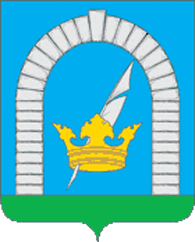 СОВЕТ ДЕПУТАТОВПОСЕЛЕНИЯ РЯЗАНОВСКОЕ В ГОРОДЕ МОСКВЕРЕШЕНИЕОт 03.10.2019  № 1/1Об избрании главы поселения Рязановское       Руководствуясь Федеральным законом от 06.10.2003 г. № 131-ФЗ «Об общих принципах организации местного самоуправления в Российской Федерации», Законом города Москвы  от 06.11.2002 г.  № 56 «Об организации местного самоуправления в городе Москве», Уставом поселения Рязановское, на основании результатов тайного голосования,СОВЕТ ДЕПУТАТОВ ПОСЕЛЕНИЯ РЯЗАНОВСКОЕ РЕШИЛ:Избрать главой поселения Улыбышева Игоря Олеговича.   Главе поселения Улыбышеву Игорю Олеговичу вступить в должность 3 октября 2019 года.Считать прекращенными полномочия главы поселения Рязановское Левого Сергея Дмитриевича 3 октября 2019 года.Опубликовать настоящее решение в информационно-аналитической газете «Рязановский вестник» и разместить на официальном сайте органов местного самоуправления поселения Рязановское в сети Интернет.Настоящее решение вступает в силу со дня принятия.Глава  поселения 								И.О. Улыбышев